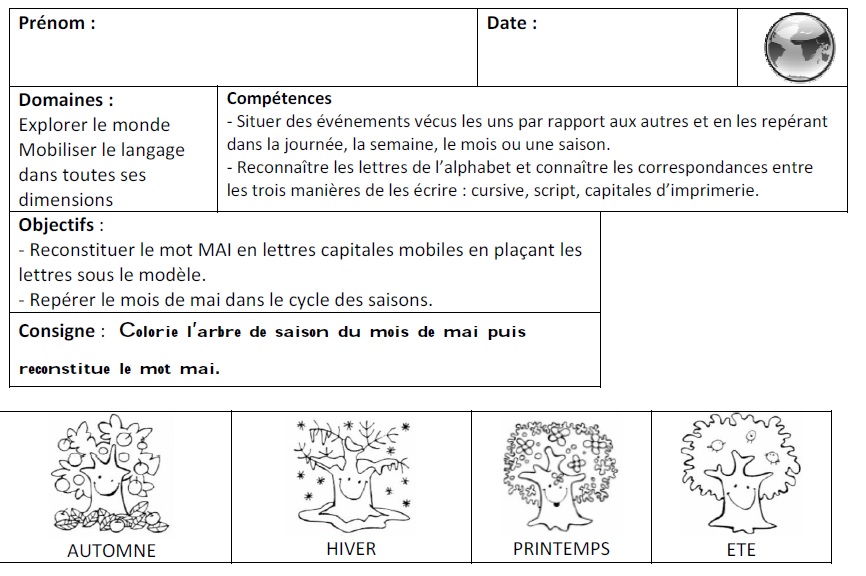 A découper : (Bien découper entre les lettres pour séparer les lettres cursives et les rattachées ensemble. Vous pouvez les aider.)Ecrire entre les 2 lignes le mot MAI en capitale (vous pouvez essayer les autres écritures aussi)CAPITALscriptcursiveRaconter à ses parents comment j’ai réalisé le mois d’avril (Dictée à l’adulte, ce sont les parents qui écrivent)Dessin du mois de mai  :Bon courage ! J’attends vos retours !MAImaimaiMAImaimaimaimaimaimai